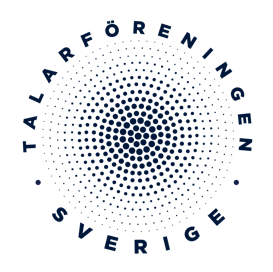 Immateriella rättigheter Video - SWE Version(När video spelas in för att spridas till övriga medarbetare)I kraft av detta avtal ger ________________________(talaren/moderatorn), med adress _________________________________________________, härmed uttryckligen _____________________________(kunden) tillstånd att använda allt videomaterial som spelats in under framträdandet den _____________________________(datum) under ____________________(en begränsad tid/30 dagar etc.) från engagemanget.Denna auktorisering är begränsad till en specifik territoriell räckvidd, därför får ______________________(kunden) använda inspelad video för ________________________________________(endast för interna ändamål), i högst ________________________________ (X veckor/tid) med en extra avgift på X kr kontra utan ingen extra kostnad.Trots ovanstående är möjligheten att ladda ner material från motsvarande webbsida utesluten med avseende på audiovisuella inspelningar och immateriella rättigheter för talaren och endast streaming av videomaterial är tillåtet.För detta ändamål godkänner och samtycker ______________________________(kunden) härmed till att ________________________________(talarens namn) utnyttjar de immateriella rättigheterna för de bilder och video där han/hon förekommer som talare. Därför ska allt videomaterial och alla filer skickas till talaren efter talet eller efter ____________________(tiden) för streaming.Denna auktorisation, som tillhandahålls under de villkor som anges i detta avtal, anses ha beviljats ​​fritt._______________________________(kunden) är befriad från ansvar för all användning som en tredje part kan göra av bilderna och videos utanför det territoriella, tidsmässiga och materiella omfånget som omfattas av detta avtal.Till bevis på detta undertecknar vi detta uppdragsavtal,Plats:			Datum:Kund			Talare